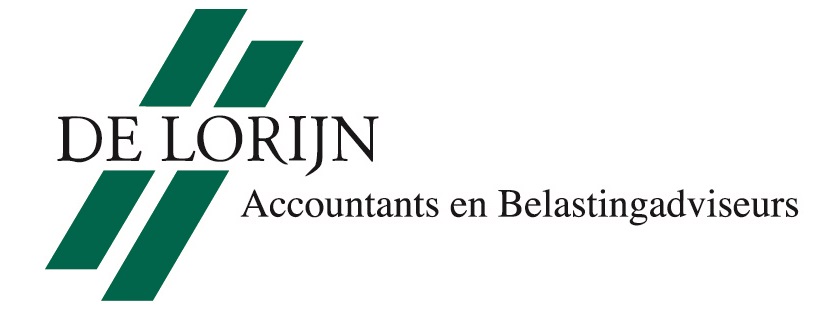 KlachtenformulierIndien u een klacht heeft over De Lorijn Accountants en Belastingadviseurs B.V., die u schriftelijk kenbaar wenst te maken verzoeken wij u gebruik te maken van dit formulier, en deze te verzenden ter attentie van de heer A.J. de Lorijn AA RB (vertrouwelijk) of de heer H.P.J. van Aar AA (vertrouwelijk); postadres: Meester Franckenstraat 88-90, 6522 AH Nijmegen.Voor een beschrijving van het verdere verloop van de behandeling van uw klacht verwijzen we naar onze klachtenprocedure zoals opgenomen op onze internetsite.Voor een snelle en zorgvuldige behandeling van uw klacht vragen wij u uw klacht zo concreet mogelijk te beschrijven: wat is de aard en omvang van het probleem, wat en/of wie betreft het? Hoe lang speelt het al; heeft het zich één of meerdere keren voorgedaan?Omschrijving klacht(en):






Indien relevant: als u al een idee heeft over een mogelijke oplossing of anderszins de reactie die u van ons wenst: Wat zou dat dan zijn?Gewenste oplossing/reactie:








Heeft u al telefonisch contact gehad over de klacht, en zo ja met wie, en wat is daaruit gekomen?Datum: ……/……/…………..Handtekening: ………………………………………..Naam cliënt (organisatie)Naam (persoonlijk)AdresPostcode/plaatsTelefoonnummerEmailadres